La historia de la antigua filosofía griega puede ser dividida entre los filósofos que buscaron una explicación del mundo en términos físicos y los que subrayaron la importancia de las formas inmateriales o ideas. Sus primeros exponentes, denominados en conjunto presocráticos, estuvieron ligados geográficamente a las colonias griegas de Asia Menor y a la Magna Grecia.Escuela jónica o milesiaLa primera escuela importante de la filosofía griega, la jónica o milesia, era en gran parte materialista. Fundada por Tales de Mileto en el siglo VI a.C., partió de la creencia de éste en una sustancia primigenia, el agua, de la que procedería toda la materia. Anaximandro ofreció una idea más elaborada y mantuvo que la base de toda materia es una sustancia eterna que se transforma en todas las formas materiales conocidas. Esas formas, a su vez, cambian y se funden en otras de acuerdo con la regla de la justicia, es decir, una especie de equilibrio y proporción. Heráclito consideraba que el fuego es la fuente primordial de la materia, pero creía que el mundo entero está en constante cambio o flujo y que la mayoría de los objetos y sustancias se producen por la unión de principios opuestos. Consideraba el alma, por ejemplo, como una mezcla de fuego y agua. El concepto de nous (pensamiento o razón), sustancia infinita e inmutable que penetra y controla cada objeto viviente, fue desarrollado por Anaxágoras, que también pensaba que la materia consistía en pequeñas partículas o átomos. Compendió la filosofía de la escuela jónica al proponer un principio no físico director, junto a una base materialista de la existencia.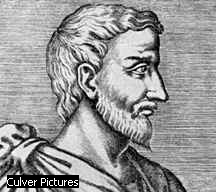 PitágorasConsiderado el primer matemático, Pitágoras fundó un movimiento en el sur de la actual Italia, en el siglo VI a.C., que enfatizó el estudio de las matemáticas con el fin de intentar comprender todas las relaciones del mundo natural. Sus seguidores, llamados pitagóricos, fueron los primeros en formular la teoría que decía que la Tierra es una esfera que gira en torno al Sol.La división entre idealismo y materialismo se hizo más clara con el paso del tiempo. Pitágoras destacó la importancia de la forma sobre la materia al explicar la estructura material. La escuela pitagórica también incidió mucho en la importancia del alma, considerando al cuerpo como una simple cárcel del alma. Según Parménides, autor de Sobre la naturaleza y guía de la escuela eleática, la apariencia del movimiento y de la existencia en el mundo de objetos distintos son mera ilusión: sólo parecen existir. Las ideas de Pitágoras y Parménides supusieron la base del idealismo que caracterizaría después a la filosofía griega.Una interpretación más materialista fue la de su discípulo Empédocles, que aceptó la idea de que la realidad es eterna pero está compuesta por combinaciones casuales de las cuatro sustancias primarias: fuego, aire, tierra y agua. Estas explicaciones materialistas alcanzaron su punto culminante en las doctrinas de Demócrito, para el que las diferentes formas de la materia están causadas por diferencias en la forma, tamaño, posición y orden de los átomos que la componen.Taller # 1¿En qué se basó la filosofía presocrática?Realice un mapa conceptual de cada una de las escuelas filosóficas que se mencionan2FILOSOFÍA GRIEGA PRESOCRÁTICA2.2Escuela pitagórica 